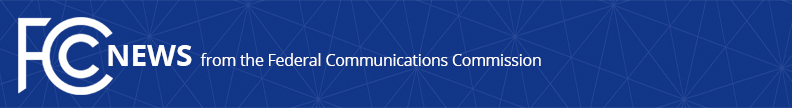 Media Contact: Kate Black 202-418-2400Kate.Black@fcc.gov For Immediate ReleaseCOMMISSIONER JESSICA ROSENWORCEL RELEASES NEW PODCAST EPISODE WITH US SENATOR TINA SMITH WASHINGTON, July 8, 2019:  Today, Commissioner Rosenworcel released an episode of her podcast, Broadband Conversations—the podcast dedicated to uplifting the voices of women from across the technology, innovation and media sectors. United States Senator Tina Smith (D-MN) joined Commissioner Rosenworcel for a conversation that included everything from broadband maps to her vision for the future of digital life. Listeners to today’s episode will hear Senator Smith describe her path to the US Senate, which started as a community volunteer when she knocked on doors with her two children and a stroller in tow. From working in local government, to serving as Lieutenant Governor of Minnesota, to joining the US Senate, she has had a career dedicated to public service. The episode is available on Apple Podcasts, Google Podcasts, Google Play, and the FCC. “It was an honor to speak with Senator Smith about the challenges and opportunities she sees for internet access across Minnesota, from its rural farming communities to its big cities,” said Commissioner Rosenworcel. “As listeners will hear on the episode, making sure that every household has access to broadband starts with accurate data. On that score, the FCC has real work to do because its current broadband maps are woefully deficient. So, I’m thankful that Senator Smith and other members of Congress are working hard to improve the data that informs these maps because high-speed access is critical for everyone to have a fair shot at 21st century success.”“Access to broadband isn’t just nice, it’s necessary to ensure people in Minnesota and across the country are able to build the lives they want to lead,” said Senator Smith. “I hope you’ll listen to my conversation with Commissioner Rosenworcel about the need to make sure Americans can connect—and compete with businesses around the world—because we need to continue working to help people create opportunity for themselves and their families.”Office of Commissioner Jessica Rosenworcel: (202) 418-2400Twitter: @JRosenworcelwww.fcc.gov/leadership/jessica-rosenworcelThis is an unofficial announcement of Commission action.  Release of the full text of a Commission order constitutes official action.  See MCI v. FCC, 515 F.2d 385 (D.C. Cir. 1974).